2023年8月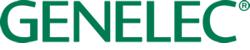 ***即刻发布***新闻稿MyGenelec 网站为真力用户带来更佳体验芬兰 Iisalmi，2023 年 8 月......作为专业监听解决方案的全球领导者，真力 GENELEC 宣布 MyGenelec 网站上线，再次表明其决心：致力于提升用户体验。网站汇集了多方面资源，提供了统一入口，供用户访问所有真力产品、寻求服务支持、下载软件等，并将逐步发展成为一个面向全球真力用户的综合社区和知识库。目前，MyGenelec 网站为用户提供了一个便捷的注册入口，以便享受真力提供的所有硬件与软件服务，并可以浏览个人产品信息、按听音环境（房间）管理产品、寻求技术专家的支持、下载资料和操作手册。通过使用 MyGenelec 网站对产品进行注册，用户还可以享受真力提供的总共 5 年的保修服务（包含零件和人工）。创建 MyGenelec 账户后，用户将能够使用真力社区中逐步扩充的多项功能，包括获取 GRADE 房间声学报告、获得产品更新信息、订阅新闻资讯、了解真力活动详情和参与讨论群组。真力用户可以在此相聚，分享知识、交流技术和经验。为了鼓励用户的积极参与，真力将不断更新 MyGenelec 网站的讯息，使其形式易于浏览，内容资源高度相关。无论是初入门的用户还是资深专业人士，MyGenelec 网站都能提供较高的可访问性和包容性，促使对话和互动能够积极展开。总经理 Siamäk Naghian 认为："创立 45 年来，不断发现并解决用户面临的难题一直是真力取得成功的基础。目前 MyGenelec 网站处于第一阶段，力求提升用户体验，未来它将继续为真力社区提供一系列功能强大的专业工具，逐渐形成一个以技术知识为载体的网络连结，帮助真力用户在使用真力监听系统时尽可能地获得最佳体验，同时，也让我们对当前和未来的用户有更深入的了解。”更多信息请访问www.genelec.com/mygenelec关于真力 自真力于 1978 年成立以来，专业音频监听一直是其业务的核心。其卓越的研发造就了许多业内顶尖的产品，并确立了真力在有源监听领域的行业领导地位。45 年后的今天，真力的监听产品依然秉承最初的理念，提供可靠、中性的声音再现，不受尺寸限制，并能适应各种听音环境的声学条件。从声学建议和校准，到技术服务和较长的产品使用寿命，在音频领域，真力给予其用户以最有力的支持。拥有真力产品，是对获得出色可靠监听体验的长期投资。新闻资讯，敬请联络：Howard Jones（Genelec Oy 真力芬兰总部）Tel: +44 (0)7825 570085 email: howard.jones@genelec.com曲 璐 Qu Lu（真力中国分公司）Tel: 010 5823 2014 email: qu.lu@genelec.com